Государственное профессиональное образовательное 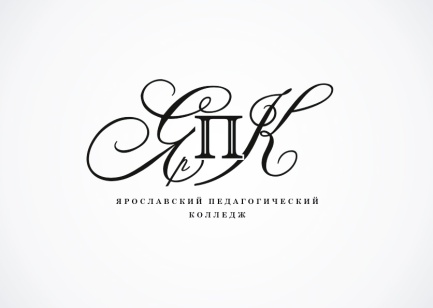 автономное учреждение Ярославской области Ярославский педагогический колледжГрафик мероприятий Ярославского педагогического колледжа с 01.03.2017 по 31.03.2017 - Мероприятия для студентов          - Мероприятия для сотрудников колледжа     	- Общеколледжные мероприятия        - Мероприятие для социальных партнеров и сторонних организаций        Наименование мероприятияНаименование мероприятияДни проводимых мероприятийДни проводимых мероприятийДни проводимых мероприятийДни проводимых мероприятийДни проводимых мероприятийДни проводимых мероприятийДни проводимых мероприятийДни проводимых мероприятийДни проводимых мероприятийДни проводимых мероприятийДни проводимых мероприятийДни проводимых мероприятийДни проводимых мероприятийДни проводимых мероприятийДни проводимых мероприятийДни проводимых мероприятийДни проводимых мероприятийДни проводимых мероприятийДни проводимых мероприятийДни проводимых мероприятийДни проводимых мероприятийДни проводимых мероприятийДни проводимых мероприятийДни проводимых мероприятийДни проводимых мероприятийДни проводимых мероприятийДни проводимых мероприятий№ п/п (раб. дни)№ п/п (раб. дни)1	123	345678910111213141516	161718192021	212223	2324252627№п/п(раб.дни)Март1ср2чт3пт4сб6пн7вт8ср9чт10пт11сб13пн14вт15ср16чт17пт18сб20пн	и21вт22ср23чт24пт25сб27пн28вт29ср30чт31пт1Фестиваль ГТО1III Региональный чемпионат «Молодые профессионалы» (WorldSkills Russia)1Преддипломная практика студентов IV курса заочной формы обучения1Лабораторно-экзаменационная сессия I курса заочной формы обучения2Фестиваль ГТО2III Региональный чемпионат «Молодые профессионалы» (WorldSkills Russia)2Преддипломная практика студентов IV курса заочной формы обучения2Лабораторно-экзаменационная сессия I курса заочной формы обучения2Участие преподавателей в чтениях им. К.Д. Ушинского3Преддипломная практика студентов IV курса заочной формы обучения3III Региональный чемпионат «Молодые профессионалы» (WorldSkills Russia)3Участие преподавателей в чтениях им. К.Д. Ушинского45Административное совещание5Заседание студенческого актива5Преддипломная практика студентов IV курса заочной формы обучения6Преддипломная практика студентов IV курса заочной формы обучения6Мероприятия, посвященные Международному женскому дню78Преддипломная практика студентов IV курса заочной формы обучения8Педагогический совет «Эмоциональное выгорание преподавателя: причины и профилактика»8Совещание преподавателей – руководителей практики9Преддипломная практика студентов IV курса заочной формы обучения9Всероссийский ФСК ГТО для выпускников ПОО ЯО 2017 года10Преддипломная практика студентов IV курса заочной формы обучения11Административное совещание11Совещание при заведующем заочным отделением «Совершенствование организации научно-исследовательской работы студента заочного отделения»11Заседание студенческого актива1213Заседание стипендиальной комиссии13Лабораторно-экзаменационная сессия II курса заочной формы обучения14Лабораторно-экзаменационная сессия II курса заочной формы обучения15Лабораторно-экзаменационная сессия II курса заочной формы обучения16День открытых дверей16Лабораторно-экзаменационная сессия II курса заочной формы обучения17Административное совещание17Заседание студенческого актива17Лабораторно-экзаменационная сессия II курса заочной формы обучения18Лабораторно-экзаменационная сессия II курса заочной формы обучения19Лабораторно-экзаменационная сессия II курса заочной формы обучения20Заседание Методического совета колледжа 20Лабораторно-экзаменационная сессия II курса заочной формы обучения21Лабораторно-экзаменационная сессия II курса заочной формы обучения22Лабораторно-экзаменационная сессия II курса заочной формы обучения23Административное совещание23Заседание студенческого актива23Аттестация по успеваемости студентов очной формы обучения23Лабораторно-экзаменационная сессия II курса заочной формы обучения24Предзащиты ВКР студентами очной формы обучения24Лабораторно-экзаменационная сессия II курса заочной формы обучения24Установочное собрание по психолого-педагогической практике студентов 31, 32, 25, 25-в групп специальностей Преподавание в начальных классах и Коррекционная педагогика в начальном образовании25Предзащита ВКР студентами очной формы обучения25Лабораторно-экзаменационная сессия II курса заочной формы обучения26Заседание методического объединения руководителей групп26Заседание цикловых методических комиссий27Аттестация по посещаемости27Конкурс пародий «Точь – в – точь»